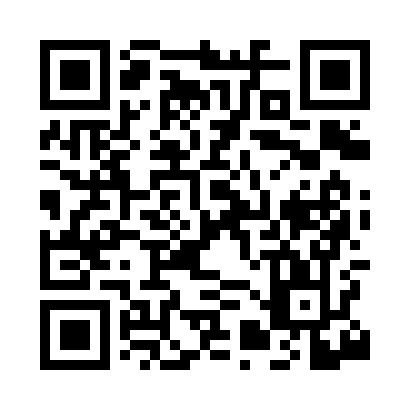 Prayer times for Rye Brook, New York, USAMon 1 Jul 2024 - Wed 31 Jul 2024High Latitude Method: Angle Based RulePrayer Calculation Method: Islamic Society of North AmericaAsar Calculation Method: ShafiPrayer times provided by https://www.salahtimes.comDateDayFajrSunriseDhuhrAsrMaghribIsha1Mon3:475:2712:594:598:3110:102Tue3:475:2712:594:598:3110:103Wed3:485:2812:595:008:3010:104Thu3:495:2812:595:008:3010:095Fri3:505:2912:595:008:3010:096Sat3:515:301:005:008:3010:087Sun3:525:301:005:008:2910:088Mon3:535:311:005:008:2910:079Tue3:545:311:005:008:2810:0610Wed3:555:321:005:008:2810:0511Thu3:565:331:005:008:2810:0512Fri3:575:341:005:008:2710:0413Sat3:585:341:015:008:2610:0314Sun3:595:351:015:008:2610:0215Mon4:005:361:015:008:2510:0116Tue4:015:371:015:008:2510:0017Wed4:025:381:015:008:249:5918Thu4:045:381:014:598:239:5819Fri4:055:391:014:598:239:5720Sat4:065:401:014:598:229:5621Sun4:075:411:014:598:219:5422Mon4:095:421:014:598:209:5323Tue4:105:431:014:598:199:5224Wed4:115:441:014:588:189:5125Thu4:125:451:014:588:179:4926Fri4:145:461:014:588:179:4827Sat4:155:461:014:588:169:4728Sun4:165:471:014:578:159:4529Mon4:185:481:014:578:149:4430Tue4:195:491:014:578:129:4231Wed4:205:501:014:568:119:41